海外との比較で考える「攻めの福祉」の可能性―フランスの家庭経済ソーシャルワーカーの実践にみる「攻めの福祉」佐藤　順子(佛教大学　専門職キャリアサポートセンター　専任講師)１．家庭経済ソーシャルワーカー(Conseillère en économie sociale et familiale :CESF)とは？①フランス独自の社会福祉職(国家資格)のひとつ・定義：生活における課題の解決を支援するために、成人に対する教育と情報提供に協力するソーシャルワーカー。専門的な活動は、他のソーシャルワーカーとの協働による社会福祉活動の枠に組み込まれる(1973年)②「家庭科教員」からソーシャルワーカーへ・1960年代後半以降、フランス社会では多重債務問題、銀行口座およびローン問題、失業および職業復帰の問題などの現象が顕在化・生活困窮者の増加に伴って、経済的支援である手当などの現金給付だけでなく、さまざまなタイプの支援が求められるように③資格成立の背景には・従来型「家庭」の変容と女性の意識変化により、「家庭科教育」が経済や社会の変化にそぐわなくなり、CESFという新しい職業が誕生２．職場と仕事の方法は？①従前は、家族手当金庫(各自治体にある全国組織。家族手当の給付と育児支援サービス等を行う)が職場の中心だったが、近年ではフードバンクや低家賃住宅公団、マイクロクレジット機関、行政の成年後見機関など幅広い職場に展開されている②アシスタン・ソシアル(行政の福祉事務職)やエデュケーター(児童支援を専門とするソーシャルワーカー)と連携しながら対象者・家族への伴走支援を行う③さまざまな職場で働くCESFがハブになって各種の制度申請を援助する３．具体的な業務とは？―家庭内に踏み込んだソーシャルワーク①家計の管理支援②借金・滞納問題の解決支援－低家賃住宅入居者の家賃滞納支援や多重債務委員会への参加③食生活・食事指導や光熱費を抑えるための暮らし方支援④家族手当金庫からの要請による家族手当などの適切な支出支援　⑤成年後見業務…背景には、家族手当に象徴されるように、金銭給付だけでなくソーシャルワークが支援の両輪という社会の認識４．日本への示唆①「申請主義」を本人または代理人の申請を出発点とした福祉サービスの開始と捉えると…・日本では、条件付きながらも、措置(行政処分)による生活保護開始や乳児院、児童養護施設や養護(特別養護)老人ホームなどへの入所が可能②一方で、フランスでは具体的な支援契約に基づいた支援が通例・フランスのRSA(活動的連帯所得手当・最低生活を金銭面で保障)受給に際しても、本人と行政(ソーシャルワーカー)との間で支援契約が結ばれる・自ら申請できない人は、成年後見制度を利用し、裁判所から後見人に付与された代理権に基づいてCESFが申請を行い、本人の意思を尊重しつつ、本人に代わって支援契約を結ぶ・現状では、特に生活保護に見られるように、パターナリズム(権威的ソーシャルワーク)が支援を受けている側にスティグマを生んでいる→結果的に「申請しにくさ」につながる・申請による支援契約を結ぶことのメリット…パターナリズムの排除→「申請を阻む要因」としてのスティグマの解消を目指す必要があるご清聴ありがとうございました。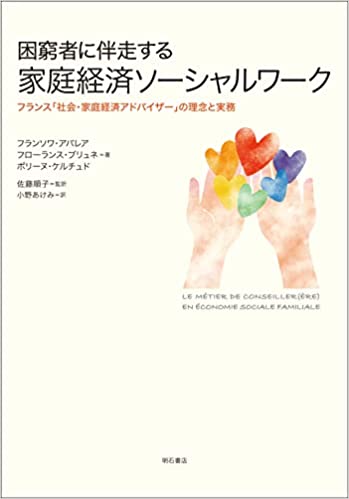 